OSHA requires that adequate foot protection be used whenever the work conditions pose hazards that could cause a foot injury.TrueFalseWhen determining footwear requirements, many factors should be considered during the hazard assessment process, includingthe tasks being performed.environmental conditions.electrical hazards.all of the above.A 		-resistant sole may be required when a working environment may potentially have sharp objects like nails or broken glass.waterpunctureheatchemicalA 		 guard may be required when additional protection is needed for the top of the foot.metatarsalinsulatedESDwaterproofShoes and boots should be replaced when the tread pattern is gone from the rear two-thirds of the heel.TrueFalseOSHA requires that adequate foot protection be used whenever the work conditions pose hazards that could cause a foot injury.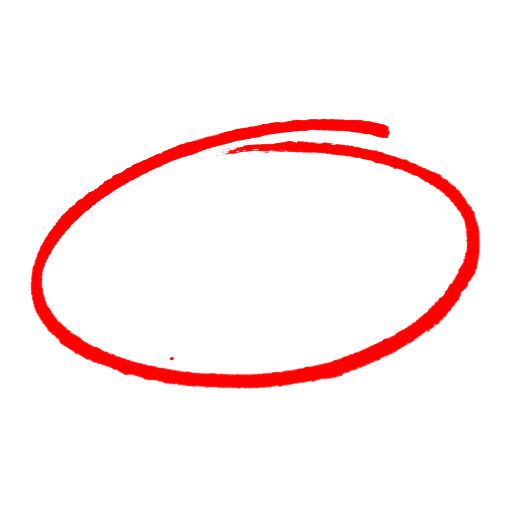 TrueFalseWhen determining footwear requirements, many factors should be considered during the hazard assessment process, includingthe tasks being performed.environmental conditions.electrical hazards.all of the above.A 		-resistant sole may be required when a working environment may potentially have sharp objects like nails or broken glass.waterpunctureheatchemicalA 		 guard may be required when additional protection is needed for the top of the foot.metatarsalinsulatedESDwaterproofShoes and boots should be replaced when the tread pattern is gone from the rear two-thirds of the heel.TrueFalseSAFETY MEETING QUIZSAFETY MEETING QUIZ